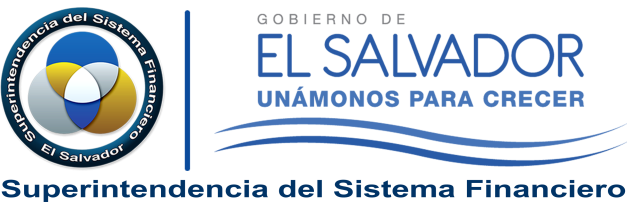 Para todos es importante la temporada navideña, llena de celebraciones y compras, que afectan a nuestro bolsillo, es necesario detenernos a pensar si vale la pena gastar todo el dinero y si no sería más beneficioso para nuestro futuro el invertirlo con sensatez. Próximos a recibir el aguinaldo debemos pensar bien el adecuado uso que debemos darle a este.Antes de pensar en las celebraciones y compras que debes hacer, primero debes tomar en cuenta los siguientes consejos:   Identifica  tu ingresos:  Debes elaborar un presupuesto detallando en los ingresos del valor del  aguinaldo  que obtendrás (o ya obtuviste), que son independientes de tu sueldo. Recuerda cubrir con tu salario los gastos fijos, pagos de tus deudas préstamos de vivienda, tarjetas de crédito y cuota de ahorro.  Define el destino:  Es importante definir como se utilizarán los ingresos y priorizarlos, para eso es importante organizarlos en rubros como por ejemplo:  Gastos escolares del próximo año Regalos navideñosCena de navidad y fin de añoTambién es importante destinar parte de estos ingresos en otros rubros que permitan mejorar nuestras finanzas personales, como por ejemplo la liquidación de deudas o la realización de  abonos adicionales a los obligatorios. Sería ideal dar inicio a un plan de ahorro que  en un futuro te servirá para alcanzar la meta propuesta.  Ajusta tus gastos.  Puede suceder que al finalizar tu presupuesto especial, los gastos resultan mayores a los ingresos, si este es el caso,  lo recomendable es ajustar tus gastos, eliminando aquellos que seguramente   “los quieres” pero no “los necesitas”.Por último, realiza las compras dentro de los límites de tu presupuesto,  una compra inesperada por atractiva que parezca, pone en riesgo tus finanzas personales.  